                                                               Gamma Epsilon Chapter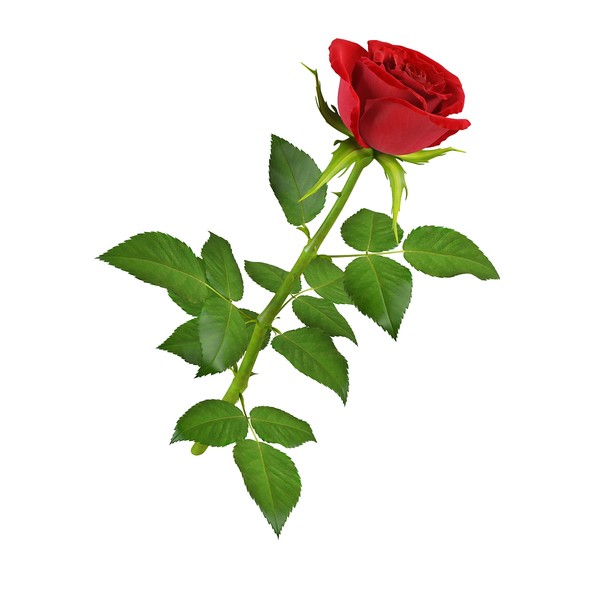                                                            The Delta Kappa Gamma Society International                                                        BOCES, Canton, New York                                                              October 17, 2016                                                                   MinutesPROGRAM:  This meeting was held in conjunction with Lambda.  The program was entitled “Teacher Abroad” with presenter Michelle Pinard.  She is a Lambda member and educator from Potsdam.  Discouraged with school programs and emphasis on assessments, Michelle spent a year working at the Tsinghua International School in Bejing.  This school was founded on the Bank St. model which is constructive, inquiry based.  The curriculum is in English with a period in Chinese language and culture.  Michelle gave a very informative and interesting presentation about her time there.       BUSINESS MEETING: Call to Order – The meeting was called to order at 5:55.  It was shortened          due to being combined with Lambda.  There were 24 members present.    Minutes – Minutes of the last meeting were on the web page and copies distributed.  Barre Hall made a motion to approve and Cindy Wells seconded.  Treasurer’s Report – The treasurer’s report dated October 17, 2016 was presented and accepted by President Smithers.  There was a reported balance of 4,255.08 in the checking account and a savings balance of $2,330.45.  Membership in Gamma Epsilon chapter was reported as 42 Active, 3 Reserve and 1 Chapter Honorary member.     Committee ReportsSociety BusinessMembership & Expansion – Co- President Smithers mentioned that this committee has been doing well as evidenced by the number of new members. Historical Records and Scrapbook  – Lisa spoke of getting this committee up and running.               Program of WorksProfessional Affairs – Lisa Smithers talked about the school initiative discussed at the September meeting.  In coordination with the schools, we would help develop a list of resources of artisans, storytellers, and museums etc.  Teachers would be able to access this for classroom presentations. Music & Arts – Jennifer Smith handed out a sheet with local activities listed for the next month.  She hopes to make this a regular feature of this committee.            Educational ServicesWorld Fellowship – President Smithers explained this committee for the new               members and the idea of the“Brag Box”.  There were a few announcements that                                                         provided money for the World Fellowship Fund.  Next meeting will be the holiday brunch on Nov. 19th at Clarkson’s Cheel Arena in Potsdam.  Meeting AdjournmentThe meeting was adjourned at 6:20.Respectfully submitted,Nancy M. Love, Recording Secretary